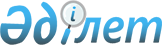 "Астана қаласының 2017-2019 жылдарға арналған бюджеті туралы" Астана қаласы мәслихатының 2016 жылғы 8 желтоқсандағы № 84/13-VI шешіміне өзгерістер енгізу туралы
					
			Мерзімі біткен
			
			
		
					Астана қаласы мәслихатының 2017 жылғы 19 мамырдағы № 137/19-VI шешімі. Астана қаласының Әділет департаментінде 2017 жылғы 25 мамырда № 1105 болып тіркелді. Мерзімі өткендіктен қолданыс тоқтатылды
      2008 жылғы 4 желтоқсандағы Қазақстан Республикасы Бюджет кодексінің 106-бабының 4-тармағына, "Қазақстан Республикасындағы жергілікті мемлекеттік басқару және өзін-өзі басқару туралы" Қазақстан Республикасының 2001 жылғы 23 қаңтардағы Заңының 6-бабы 1-тармағының 1) тармақшасына сәйкес, Астана қаласының мәслихаты ШЕШТІ: 
      1. "Астана қаласының 2017-2019 жылдарға арналған бюджеті туралы" Астана қаласы мәслихатының 2016 жылғы 8 желтоқсандағы № 84/13-VI (Нормативтік құқықтық актілерді мемлекеттік тіркеу тізілімінде № 1088 тіркелген, 2017 жылдың 5 қаңтарында "Астана ақшамы" газетінің № 1 нөмірінде және "Вечерняя Астана" газетінің № 1 нөмірінде жарияланған) шешіміне келесі өзгерістер енгізілсін: 
      1-тармақта:
      1) тармақшадағы "455 261 869" деген сандар "464 447 416" деген сандармен ауыстырылсын;
      "215 277 933" деген сандар "222 277 933" деген сандармен ауыстырылсын;
      "2 814 397" деген сандар "4 385 689" деген сандармен ауыстырылсын;
      "5 528 953" деген сандар "6 143 208" деген сандармен ауыстырылсын;
      2) тармақшадағы "394 616 159" деген сандар "415 786 619" деген сандармен ауыстырылсын;
      4) тармақшадағы "73 996 593" деген сандар "77 011 680" деген сандармен ауыстырылсын, оның ішінде:
      қаржы активтерiн сатып алу "73 996 593" деген сандар "77 011 680" деген сандармен ауыстырылсын;
      5) тармақшадағы "(-15 526 928)" деген сандар "(-30 526 928)" деген сандармен ауыстырылсын;
      6) тармақшадағы "15 526 928" деген сандар "30 526 928" деген сандармен ауыстырылсын;
      7) тармақшадағы "7 049 744" деген сандар "22 049 744" деген сандармен ауыстырылсын;
      4-тармақта: "2 678 381" деген сандар "1 203 108" деген сандармен ауыстырылсын.
      Аталған шешімге 1,4,6,9,12-қосымшалар осы шешімге 1,2,3,4,5-қосымшаларға сәйкес жаңа редакцияда баяндалсын.
      2. Осы шешім 2017 жылдың 1 қаңтарынан бастап қолданысқа енгізіледі. 
      КЕЛІСІЛДІ
      "Астана қаласының
      Экономика және бюджеттік жоспарлау
      басқармасы" (ЭжБЖБ) мемлекеттік
      мекемесінің басшысы                                          Ә. Жұмаев Астана қаласының 2017 жылға арналған бюджеті
      Астана қаласы мәслихатының хатшысы                                                       Ж. Нұрпейісов Астана қаласының 2017 жылға арналған бюджетінің бюджеттік инвестициялық жобаларын іске асыруға және заңды тұлғалардың жарғылық капиталын қалыптастыруға немесе ұлғайтуға бағытталған бюджеттік бағдарламаларға бөлінген бюджеттік даму бағдарламаларының тізбесі
      Астана қаласы мәслихатының хатшысы                                                       Ж. Нұрпейісов 2017 жылға арналған Астана қаласының "Алматы" ауданының бюджеттік бағдарламаларының тізімі
      Астана қаласы мәслихатының хатшысы                                                       Ж. Нұрпейісов 2017 жылға арналған Астана қаласының "Есіл" ауданының бюджеттік бағдарламаларының тізімі
      Астана қаласы мәслихатының хатшысы                                                       Ж. Нұрпейісов 2017 жылға арналған Астана қаласының "Сарыарқа" ауданының бюджеттік бағдарламаларының тізімі
      Астана қаласы мәслихатының хатшысы                                                       Ж. Нұрпейісов
					© 2012. Қазақстан Республикасы Әділет министрлігінің «Қазақстан Республикасының Заңнама және құқықтық ақпарат институты» ШЖҚ РМК
				
      Астана қаласы

      мәслихаты сессиясының төрағасы

М. Шайдаров

      Астана қаласы 

      мәслихатының хатшысы

Ж. Нұрпейісов
Астана қаласы мәслихатының
2017 жылғы 19 мамырдағы
№ 137/19-VI шешіміне
1-қосымшаАстана қаласы мәслихатының
2016 жылғы 8 желтоқсандағы
№ 84/13-VI шешіміне
1-қосымша
Санаты
Санаты
Санаты
Санаты
Сомасы мың тенге
Сыныбы
Сыныбы
Сыныбы
Сомасы мың тенге
Ішкі сыныбы
Ішкі сыныбы
Сомасы мың тенге
Атауы
Сомасы мың тенге
1. Кірістер
464 447 416
1
Салықтық түсімдер
222 277 933
01
Табыс салығы
105 017 813
2
Жеке табыс салығы
105 017 813
03
Әлеуметтiк салық
83 034 164
1
Әлеуметтік салық
83 034 164
04
Меншiкке салынатын салықтар
23 622 071
1
Мүлiкке салынатын салықтар
17 401 110
3
Жер салығы
1 165 212
4
Көлiк құралдарына салынатын салық
5 055 665
5
Бірыңғай жер салығы
84
05
Тауарларға, жұмыстарға және қызметтерге салынатын iшкi салықтар
6 143 822
2
Акциздер
240 701
3
Табиғи және басқа да ресурстарды пайдаланғаны үшiн түсетiн түсiмдер
3 294 175
4
Кәсiпкерлiк және кәсiби қызметтi жүргiзгенi үшiн алынатын алымдар
2 269 969
5
Ойын бизнесіне салық
338 977
07
Басқа да салықтар
500 100
1
Басқа да салықтар
500 100
08
Заңдық мәнді іс-әрекеттерді жасағаны және (немесе) оған уәкілеттігі бар мемлекеттік органдар немесе лауазымды адамдар құжаттар бергені үшін алынатын міндетті төлемдер
3 959 963
1
Мемлекеттік баж
3 959 963
2
Салықтық емес түсімдер
4 385 689
01
Мемлекеттік меншіктен түсетін кірістер
448 137
1
Мемлекеттік кәсіпорындардың таза кірісі бөлігінің түсімдері
14 980
3
Мемлекет меншігіндегі акциялардың мемлекеттік пакеттеріне дивидендтер
10 110
4
Мемлекет меншігіндегі, заңды тұлғалардағы қатысу үлесіне кірістер
36 400
5
Мемлекет меншігіндегі мүлікті жалға беруден түсетін кірістер
378 024
7
Мемлекеттік бюджеттен берілген кредиттер бойынша сыйақылар
8 623
04
Мемлекеттік бюджеттен қаржыландырылатын, сондай-ақ Қазақстан Республикасы Ұлттық Банкінің бюджетінен (шығыстар сметасынан) қамтылатын және қаржыландырылатын мемлекеттік мекемелер салатын айыппұлдар, өсімпұлдар, санкциялар, өндіріп алулар
1 207 801
1
Мұнай секторы ұйымдарынан түсетін түсімдерді қоспағанда, мемлекеттік бюджеттен қаржыландырылатын, сондай-ақ Қазақстан Республикасы Ұлттық Банкінің бюджетінен (шығыстар сметасынан) қамтылатын және қаржыландырылатын мемлекеттік мекемелер салатын айыппұлдар, өсімпұлдар, санкциялар, өндіріп алулар
1 207 801
06
Өзге де салықтық емес түсiмдер
2 729 751
1
Өзге де салықтық емес түсiмдер
2 729 751
3
Негізгі капиталды сатудан түсетін түсімдер
6 143 208
01
Мемлекеттік мекемелерге бекітілген мемлекеттік мүлікті сату
4 743 208
1
Мемлекеттік мекемелерге бекітілген мемлекеттік мүлікті сату
4 743 208
03
Жерді және материалдық емес активтерді сату
1 400 000
1
Жерді сату
800 000
2
Материалдық емес активтерді сату
600 000
4
Трансферттердің түсімдері
231 640 586
02
Мемлекеттік басқарудың жоғары тұрған органдарынан түсетін трансферттер
231 640 586
1
Республикалық бюджеттен түсетін трансферттер
231 640 586
Функционалдық топ
Функционалдық топ
Функционалдық топ
Функционалдық топ
Сомасы, мың теңге
Бюджеттік бағдарламалардың әкімшісі
Бюджеттік бағдарламалардың әкімшісі
Бюджеттік бағдарламалардың әкімшісі
Сомасы, мың теңге
Бағдарлама
Бағдарлама
Сомасы, мың теңге
Атауы
Сомасы, мың теңге
II. Шығындар
415 786 619,0 
01
Жалпы сипаттағы мемлекеттiк қызметтер 
4 300 852,0 
111
Республикалық маңызы бар қала, астана мәслихатының аппараты
114 949,0 
001
Республикалық маңызы бар қала, астана мәслихатының қызметін қамтамасыз ету
114 414,0 
003
Мемлекеттік органның күрделі шығыстары 
535,0 
121
Республикалық маңызы бар қала, астана әкімінің аппараты
1 593 504,0 
001
Республикалық маңызы бар қала, астана әкімінің қызметін қамтамасыз ету
1 408 006,0 
003
Мемлекеттік органның күрделі шығыстары
31 850,0 
013
Республикалық маңызы бар қала, астана Қазақстан халқы Ассамблеясының қызметін қамтамасыз ету
153 648,0 
123
Қаладағы аудан, аудандық маңызы бар қала, кент, ауыл, ауылдық округ әкімінің аппараты
716 017,0 
001
Қаладағы аудан, аудандық маңызы бар қаланың, кент, ауыл, ауылдық округ әкімінің қызметін қамтамасыз ету жөніндегі қызметтер
705 297,0 
022
Мемлекеттік органның күрделі шығыстары
10 720,0 
356
Республикалық маңызы бар қаланың, астананың қаржы басқармасы
227 091,0 
001
Жергілікті бюджетті атқару және коммуналдық меншікті басқару саласындағы мемлекеттік саясатты іске асыру жөніндегі қызметтер
199 919,0 
003
Салық салу мақсатында мүлікті бағалауды жүргізу
26 252,0 
014
Мемлекеттік органның күрделі шығыстары
920,0 
357
Республикалық маңызы бар қаланың, астананың экономика және бюджеттік жоспарлау басқармасы
302 689,0 
001
Экономикалық саясатты, мемлекеттік жоспарлау жүйесін қалыптастыру мен дамыту саласындағы мемлекеттік саясатты іске асыру жөніндегі қызметтер
301 729,0 
004
Мемлекеттік органның күрделі шығыстары 
960,0 
364
Республикалық маңызы бар қаланың, астананың кәсіпкерлік және өнеркәсіп басқармасы
109 277,0 
001
Жергілікті деңгейде кәсіпкерлікті және өнеркәсіпті дамыту саласындағы мемлекеттік саясатты іске асыру жөніндегі қызметтер
106 337,0 
004
Мемлекеттік органның күрделі шығыстары
2 940,0 
369
Республикалық маңызы бар қаланың, астананың дін істері басқармасы
460 341,0 
001
Жергілікті деңгейде дін қызметі саласындағы мемлекеттік саясатты іске асыру жөніндегі қызметтер
41 090,0 
003
Мемлекеттік органның күрделі шығыстары
321,0 
004
Ведомстволық бағыныстағы мемлекеттік мекемелерінің және ұйымдарының күрделі шығыстары
7 100,0 
005
Өңірде діни ахуалды зерделеу және талдау
411 830,0 
373
Республикалық маңызы бар қаланың, астананың құрылыс басқармасы
200 000,0 
061
Мемлекеттік органдардың объектілерін дамыту
200 000,0 
379
Республикалық маңызы бар қаланың, астананың тексеру комиссиясы
232 256,0 
001
Республикалық маңызы бар қаланың, астананың тексеру комиссиясының қызметін қамтамасыз ету жөніндегі қызметтер
218 447,0 
003
Мемлекеттік органның күрделі шығыстары 
13 809,0 
398
Республикалық маңызы бар қаланың, астананың коммуналдық мүлік және мемлекеттік сатып алу басқармасы
344 728,0 
001
Жергілікті деңгейде коммуналдық мүлікті және мемлекеттік сатып алуды басқару саласындағы мемлекеттік саясатты іске асыру жөніндегі қызметтер
333 028,0 
003
Мемлекеттік органның күрделі шығыстары
1 000,0 
010
Жекешелендіру, коммуналдық меншікті басқару, жекешелендіруден кейінгі қызмет және осыған байланысты дауларды реттеу
5 350,0 
011
Коммуналдық меншікке түскен мүлікті есепке алу, сақтау, бағалау және сату
5 350,0 
02
Қорғаныс
1 117 228,0 
121
Республикалық маңызы бар қала, астана әкімінің аппараты
1 109 693,0 
010
Жалпыға бiрдей әскери мiндеттi атқару шеңберiндегi iс-шаралар
221 456,0 
011
Аумақтық қорғанысты даярлау және республикалық маңызы бар қаланың, астананың аумақтық қорғаныс
84 468,0 
012
Жұмылдыру дайындығы және республикалық маңызы бар қаланы, астананы жұмылдыру
255 112,0 
014
Республикалық маңызы бар қалалар, астана ауқымындағы төтенше жағдайлардың алдын-алу және оларды жою
548 657,0 
387
Республикалық маңызы бар қаланың, астананың бюджетінен қаржыландырылатын табиғи және техногендік сипаттағы төтенше жағдайлар, азаматтық қорғаныс саласындағы органдардың аумақтық органы
7 535,0 
005
Республикалық маңызы бар қала, астана ауқымындағы төтенше жағдайлардың алдын-алу және жою
7 535,0 
03
Қоғамдық тәртіп, қауіпсіздік, құқықтық, сот, қылмыстық-атқару қызметі
11 342 321,0 
3
352
Республикалық маңызы бар қаланың, астананың бюджетінен қаржыландырылатын атқарушы ішкі істер органы
9 459 650,0 
3
352
001
Республикалық маңызы бар қала, астана аумағында қоғамдық тәртіп пен қауіпсіздікті сақтау саласындағы мемлекеттік саясатты іске асыру жөніндегі қызметтер қамтамасыз ету
6 891 766,0 
3
352
003
Қоғамдық тәртіпті қорғауға қатысатын азаматтарды көтермелеу 
13 000,0 
004
Астана қаласында нашақорлықтың және есірткі бизнесінің алдын алу жөніндегі қызметтер
15 000,0 
007
Мемлекеттік органның күрделі шығыстары
2 436 079,0 
012
Белгілі тұратын жері және құжаттары жоқ адамдарды орналастыру қызметтері
69 802,0 
013
Әкімшілік тәртіппен тұтқындалған адамдарды ұстауды ұйымдастыру 
34 003,0 
373
Республикалық маңызы бар қаланың, астананың құрылыс басқармасы
458 961,0 
373
004
Ішкі істер органдарының объектілерін дамыту
458 961,0 
3
384
Республикалық маңызы бар қаланың, астананың жолаушылар көлігі басқармасы
1 423 710,0 
3
368
004
Елдi мекендерде жол қозғалысы қауiпсiздiгін қамтамасыз ету
1 423 710,0 
04
Бiлiм беру
61 542 207,0 
4
123
Қаладағы аудан, аудандық маңызы бар қала, кент, ауыл, ауылдық округ әкімінің аппараты
9 977 116,0 
4
123
004
Мектепке дейінгі тәрбие мен оқыту ұйымдарының қызметін қамтамасыз ету
2 933 936,0 
041
Мектепке дейiнгi бiлiм беру ұйымдарында мемлекеттiк бiлiм беру тапсырысын iске асыруға
7 043 180,0 
352
Республикалық маңызы бар қаланың, астананың бюджетінен қаржыландырылатын атқарушы ішкі істер органы
12 314,0 
006
Кадрлардың біліктілігін арттыру және қайта даярлау
12 314,0 
353
Республикалық маңызы бар қаланың, астананың денсаулық сақтау басқармасы
578 817,0 
003
Кадрлардың біліктілігін арттыру және оларды қайта даярлау
223 022,0 
043
Техникалық және кәсіптік, орта білімнен кейінгі білім беру ұйымдарында мамандар даярлау
265 753,0 
044
Техникалық және кәсіптік, орта білімнен кейінгі білім беру бағдарламалары бойынша оқитындарға әлеуметтік қолдау көрсету
90 042,0 
360
Республикалық маңызы бар қаланың, астананың білім басқармасы
39 704 304,0 
001
Жергілікті деңгейде білім беру саласындағы мемлекеттік саясатты іске асыру жөніндегі қызметтер
301 961,0 
003
Жалпы білім беру
26 888 699,0 
004
Арнаулы бiлiм беру бағдарламалары бойынша жалпы бiлiм беру
341 686,0 
005
Мамандандырылған бiлiм беру ұйымдарында дарынды балаларға жалпы бiлiм беру
960 429,0 
007
Республикалық маңызы бар қаланың, астананың мемлекеттік білім беру мекемелер үшін оқулықтар мен оқу-әдiстемелiк кешендерді сатып алу және жеткізу
2 502 776,0 
008
Балаларға қосымша білім беру
2 117 278,0 
009
Республикалық маңызы бар қала, астана ауқымындағы мектеп олимпиадаларын және мектептен тыс іс-шараларды өткiзу
52 672,0 
011
Мемлекеттік органның күрделі шығыстары
2 000,0 
013
Балалар мен жасөспірімдердің психикалық денсаулығын зерттеу және халыққа психологиялық-медициналық-педагогикалық консультациялық көмек көрсету
83 671,0 
014
Дамуында проблемалары бар балалар мен жасөспірімдердің оңалту және әлеуметтік бейімдеу
203 624,0 
019
Республикалық маңызы бар қаланың, астананың мемлекеттік білім беру мекемелеріне жұмыстағы жоғары көрсеткіштері үшін гранттар беру
25 548,0 
021
Жетім баланы (жетім балаларды) және ата-аналарының қамқорынсыз қалған баланы (балаларды) күтіп-ұстауға асыраушыларына ай сайынғы ақшалай қаражат төлемдері 
131 160,0 
024
Техникалық және кәсіптік білім беру ұйымдарында мамандар даярлау
5 295 224,0 
027
Жетім баланы (жетім балаларды) және ата-анасының қамқорлығынсыз қалған баланы (балаларды) асырап алғаны үшін Қазақстан азаматтарына біржолғы ақша қаражатын төлеуге арналған төлемдер
11 470,0 
029
Әдістемелік жұмыс
96 640,0 
067
Ведомстволық бағыныстағы мемлекеттiк мекемелерiнiң және ұйымдарының күрделi шығыстары
686 603,0 
068
Халықтың компьютерлік сауаттылығын арттыруды қамтамасыз ету
2 863,0 
373
Республикалық маңызы бар қаланың, астананың құрылыс басқармасы
9 743 926,0 
028
Бастауыш, негізгі орта және жалпы орта білім беру объектілерін салу және реконструкциялау
8 526 491,0 
037
Мектепке дейiнгi тәрбие және оқыту объектілерін салу және реконструкциялау
1 217 435,0 
381
Республикалық маңызы бар қаланың, астананың дене шынықтыру және спорт басқармасы
1 525 730,0 
006
Балалар мен жасөспірімдерге спорт бойынша қосымша білім беру
1 525 730,0 
05
Денсаулық сақтау
28 253 975,0 
353
Республикалық маңызы бар қаланың, астананың денсаулық сақтау басқармасы
27 939 697,0 
001
Жергілікті денгейде денсаулық сақтау саласындағы мемлекеттік саясатты іске асыру жөніндегі қызметтер
144 227,0 
004
Республикалық бюджет қаражаты есебінен көрсетілетін медициналық көмекті қоспағанда, бастапқы медициналық-санитариялық көмек және медициналық ұйымдар мамандарының жіберуі бойынша денсаулық сақтау субъектілерінің стационарлық және стационарды алмастыратын медициналық көмек көрсетуі
383 432,0 
005
Жергілікті денсаулық сақтау ұйымдары үшін қанды, оның құрамдауыштары мен препараттарын өндіру
1 065 123,0 
006
Ана мен баланы қорғау жөніндегі көрсетілетін қызметтер
322 236,0 
007
Салауатты өмір салтын насихаттау
186 261,0 
008
Қазақстан Республикасында ЖИТС-тің алдын алу және оған қарсы күрес жөніндегі іс-шараларды іске асыру
584 782,0 
009
Туберкулез, жұқпалы аурулар, психикалық, оның ішінде психикаға белсенді әсер ететін заттарды қолдануға байланысты күйзелістен және мінез-құлқының бұзылуынан зардап шегетін адамдарға медициналық көмек көрсету
5 499 148,0 
011
Республикалық бюджет қаражаты есебінен көрсетілетін медициналық көмекті қоспағанда, жедел медициналық көмек көрсету және санитариялық авиация
3 306 619,0 
013
Патологоанатомиялық ашып тексеруді жүргізу
245 537,0 
014
Халықтың жекелеген санаттарын амбулаториялық деңгейде дәрілік заттармен және балаларға арналған және емдік тағамдардың арнаулы өнімдерімен қамтамасыз ету
3 746 054,0 
016
Азаматтарды елді мекеннен тыс жерлерде емделу үшін тегін және жеңілдетілген жол жүрумен қамтамасыз ету
3 094,0 
018
Денсаулық сақтау саласындағы ақпараттық талдамалық қызметтер
66 294,0 
019
Туберкулезбен ауыратын науқастарды туберкулезге қарсы препараттармен қамтамасыз ету
440 995,0 
020
Диабетпен ауыратын науқастарды диабетке қарсы препараттармен қамтамасыз ету
741 897,0 
021
Онкогематологиялық аурулармен ауыратын науқастарды химиялық препараттармен қамтамасыз ету
357 104,0 
022
Созылмалы бүйрек функциясының жетіспеушілігі бар, аутоиммунды, орфандық аурулармен ауыратын, иммунитеті жеткіліксіз науқастарды, сондай-ақ ағзаларды транспланттаудан кейінгі науқастарды дәрілік заттармен қамтамасыз ету
1 267 414,0 
026
Гемофилиямен ауыратын науқастарды қанды ұйыту факторларымен қамтамасыз ету
447 501,0 
027
Халыққа иммундық профилактика жүргізу үшін вакциналарды және басқа медициналық иммундық биологиялық препараттарды орталықтандырылған сатып алу және сақтау
1 860 873,0 
028
Жаңадан iске қосылатын денсаулық сақтау объектiлерiн күтіп-ұстау
1 344 557,0 
029
Республикалық маңызы бар қаланың, астананың арнайы медициналық жабдықтау базалары
91 100,0 
030
Мемлекеттік органдардың күрделі шығыстары
1 160,0 
033
Медициналық денсаулық сақтау ұйымдарының күрделі шығыстары
5 247 428,0 
036
Жіті миокард инфаркті бар науқастарды тромболитикалық препараттармен қамтамасыз ету 
33 185,0 
038
Тегін медициналық көмектің кепілдендірілген көлемі шеңберінде скринингтік зерттеулер жүргізу
217 997,0 
039
Республикалық бюджет қаражаты есебінен көрсетілетін көмекті қоспағанда ауылдық денсаулық сақтау субъектілерінің амбулаториялық-емханалық қызметтерді және медициналық қызметтерді көрсетуі және Сall-орталықтардың қызмет көрсетуі
335 679,0 
373
Республикалық маңызы бар қаланың, астананың құрылыс басқармасы
314 278,0 
038
Денсаулық сақтау объектiлерiн салу және реконструкциялау
314 278,0 
06
Әлеуметтiк көмек және әлеуметтiк қамсыздандыру
11 959 741,0 
360
Республикалық маңызы бар қаланың, астананың білім басқармасы
811 773,0 
016
Жетiм балаларды, ата-анасының қамқорлығынсыз қалған балаларды әлеуметтiк қамсыздандыру
610 231,0 
017
Білім беру ұйымдарының күндізгі оқу нысанының оқушылары мен тәрбиеленушілерін әлеуметтік қолдау
151 058,0 
037
Әлеуметтік сауықтандыру
50 484,0 
373
Республикалық маңызы бар қаланың, астананың құрылыс басқармасы
1 378 508,0 
039
Әлеуметтік қамтамасыз ету объектілерін салу және реконструкциялау
1 378 508,0 
395
Республикалық маңызы бар қаланың, астананың жұмыспен қамту, еңбек және әлеуметтік қорғау басқармасы
9 769 460,0 
001
Жергілікті деңгейде халық үшін облыстың жұмыспен қамтуды қамтамасыз ету және әлеуметтік бағдарламаларды іске асыру, еңбек қатынастарын реттеу саласындағы мемлекеттік саясатты іске асыру жөніндегі қызметтер
263 976,0 
002
Жалпы үлгідегі медициналық-әлеуметтік мекемелерде (ұйымдарда), арнаулы әлеуметтік қызметтер көрсету орталықтарында, әлеуметтік қызмет көрсету орталықтарында қарттар мен мүгедектерге арнаулы әлеуметтік қызметтер көрсету
524 945,0 
003
Жұмыспен қамту бағдарламасы
1 175 396,0 
004
Мемлекеттік атаулы әлеуметтік көмек
30 972,0 
007
Тұрғын үйге көмек көрсету
35 054,0 
008
Жергілікті өкілді органдардың шешімі бойынша азаматтардың жекелеген санаттарына әлеуметтік көмек
2 763 158,0 
009
Мүгедектерді әлеуметтік қолдау
846 197,0 
012
18 жасқа дейінгі балаларға мемлекеттік жәрдемақылар
45 079,0 
013
Жәрдемақыларды және басқа да әлеуметтік төлемдерді есептеу, төлеу мен жеткізу бойынша қызметтерге ақы төлеу
5 802,0 
015
Мүгедектерді оңалту жеке бағдарламасына сәйкес мұқтаж мүгедектерді міндетті гигиеналық құралдармен қамтамасыз ету, жүріп-тұруы қиын бірінші топтағы мүгедектер үшін жеке көмекшінің және естуі боынша мүгедектер үшін ымдау тілі маманының әлеуметтік қызметтерін көрсету
786 682,0 
016
Белгілі бір тұрғылықты жері жоқ адамдарды әлеуметтік бейімдеу
156 730,0 
018
Мұқтаж азаматтарға үйде әлеуметтiк көмек көрсету
281 499,0 
019
Үкіметтік емес ұйымдарға мемлекеттік әлеуметтік тапсырысты орналастыру
156 008,0 
020
Психоневрологиялық медициналық-әлеуметтік мекемелерде (ұйымдарда), арнаулы әлеуметтік қызметтер көрсету орталықтарында, әлеуметтік қызмет көрсету орталықтарында психоневрологиялық аурулармен ауыратын мүгедектер үшін арнаулы әлеуметтік қызметтер көрсету
706 292,0 
022
Балалар психоневрологиялық медициналық-әлеуметтік мекемелерінде (ұйымдарда), арнаулы әлеуметтік қызметтер көрсету орталықтарында, әлеуметтік қызмет көрсету орталықтарында психоневрологиялық патологиялары бар мүгедек балалар үшін арнаулы әлеуметтік қызметтер көрсету
863 758,0 
026
Мемлекеттік органның күрделі шығыстары
3 040,0 
028
Күш көрсету немесе күш көрсету қауіпі салдарынан қиын жағдайларға тап болған тәуекелдер тобындағы адамдарға қызметтер
157 636,0 
030
Жұмыспен қамту орталықтарын қамтамасыз ету
205 889,0 
045
Қазақстан Республикасында мүгедектердің құқықтарын қамтамасыз ету және өмір сүру сапасын жақсарту жөніндегі 2012 - 2018 жылдарға арналған іс-шаралар жоспарын іске асыру
378 866,0 
048
Өрлеу жобасы бойынша келісілген қаржылай көмекті енгізу
15 364,0 
053
Кохлеарлық импланттарға дәлдеп сөйлеу процессорларын ауыстыру және келтіру бойынша қызмет көрсету
80 373,0 
067
Ведомстволық бағыныстағы мемлекеттiк мекемелерiнiң және ұйымдарының күрделi шығыстары
286 744,0 
07
Тұрғын үй-коммуналдық шаруашылық
123 855 917,0 
123
Қаладағы аудан, аудандық маңызы бар қала, кент, ауыл, ауылдық округ әкімінің аппараты
34 338 591,0 
008
Елді мекендердегі көшелерді жарықтандыру
1 819 112,0 
009
Елді мекендердің санитариясын қамтамасыз ету
18 935 629,0 
010
Жерлеу орындарын ұстау және туыстары жоқ адамдарды жерлеу
121 633,0 
011
Елді мекендерді абаттандыру мен көгалдандыру
13 122 556,0 
027
Нәтижелі жұмыспен қамтуды және жаппай кәсіпкерлікті дамыту бағдарламасы шеңберінде қалалардың және ауылдық елді мекендердің объектілерін жөндеу және абаттандыру
339 661,0 
354
Республикалық маңызы бар қаланың, астананың табиғи ресурстар және табиғат пайдалануды реттеу басқармасы
2 171 857,0 
017
Қаланы абаттандыруды дамыту
2 171 857,0 
360
Республикалық маңызы бар қаланың, астананың білім басқармасы
466 966,0 
035
Нәтижелі жұмыспен қамтуды және жаппай кәсіпкерлікті дамыту бағдарламасы шеңберінде қалалардың объектілерін жөндеу
466 966,0 
367
Астана қаласының коммуналдық шаруашылық басқармасы
52 200 311,0 
001
Жергілікті деңгейде коммуналдық шаруашылық саласындағы мемлекеттік саясатты іске асыру жөніндегі қызметтер
139 449,0 
003
Мемлекеттік органның күрделі шығыстары
720,0 
005
Коммуналдық шаруашылықты дамыту
3 385 909,0 
006
Сумен жабдықтау және су бұру жүйесінің жұмыс істеуі
67 163,0 
007
Сумен жабдықтау және су бұру жүйесін дамыту
16 432 506,0 
008
Инженерлік-коммуникациялық инфрақұрылымды жобалау, дамыту және (немесе) жайластыру
19 043 195,0 
018
Қаланы абаттандыруды дамыту
13 131 369,0 
373
Республикалық маңызы бар қаланың, астананың құрылыс басқармасы
14 948 377,0 
012
Коммуналдық тұрғын үй қорының тұрғын үйін жобалау және (немесе) салу, реконструкциялау
10 893 618,0 
013
Қаланы абаттандыруды дамыту
1 834 002,0 
017
Инженерлік-коммуникациялық инфрақұрылымды жобалау, дамыту және (немесе) жайластыру
2 218 757,0 
024
Коммуналдық шаруашылықты дамыту
2 000,0 
374
Астана қаласының тұрғын үй басқармасы
18 171 317,0 
001
Жергілікті деңгейде тұрғын үй мәселелері бойынша мемлекеттік саясатты іске асыру жөніндегі қызметтер
139 483,0 
004
Авариялық және ескiрген тұрғын үйлердi бұзу
151 365,0 
005
Мемлекеттiк қажеттiлiктер үшiн жер учаскелерiн алып қою, соның iшiнде сатып алу жолымен алып қою және осыған байланысты жылжымайтын мүлiктi иелiктен айыру
16 877 115,0 
006
Мемлекеттік тұрғын үй қорын сақтауды ұйымдастыру
180 452,0 
008
Мемлекеттік органның күрделі шығыстары
1 200,0 
032
Ведомстволық бағыныстағы мемлекеттік мекемелерінің және ұйымдарының күрделі шығыстары
821 702,0 
382
Астана қаласының тұрғын үй инспекциясы басқармасы
355 806,0 
001
Республикалық маңызы бар қаланың, астананың аумағында тұрғын үй қоры саласындағы мемлекеттiк саясатты iске асыру жөнiндегi қызметтер
195 206,0 
005
Мемлекеттік органның күрделі шығыстары
600,0 
006
Ортақ мүлікті техникалық тексеру және кондоминиумдар объектілеріне техникалық паспорттарды әзірлеу
150 000,0 
008
Көп пәтерлі тұрғын үйлерде энергетикалық аудит жүргізу
10 000,0 
385
Республикалық маңызы бар қаланың, астананың автомобиль жолдары басқармасы
994 408,0 
047
Нәтижелі жұмыспен қамтуды және жаппай кәсіпкерлікті дамыту бағдарламасы шеңберінде қалалардың объектілерін жөндеу
994 408,0 
386
Астана қаласының энергетика басқармасы
1 000,0 
005
Коммуналдық шаруашылық объектілерін дамыту
1 000,0 
395
Республикалық маңызы бар қаланың, астананың жұмыспен қамту, еңбек және әлеуметтік қорғау басқармасы
207 284,0 
031
Нәтижелі жұмыспен қамтуды және жаппай кәсіпкерлікті дамыту бағдарламасы шеңберінде қалалардың объектілерін жөндеу
207 284,0 
08
Мәдениет, спорт, туризм және ақпараттық кеңістiк
26 238 916,0 
362
Республикалық маңызы бар қаланың, астананың ішкі саясат басқармасы
1 486 964,0 
001
Жергілікті деңгейде мемлекеттік, ішкі саясатты іске асыру жөніндегі қызметтер
521 255,0 
005
Мемлекеттік ақпараттық саясат жүргізу жөніндегі қызметтер
965 069,0 
007
Мемлекеттік органның күрделі шығыстары
640,0 
363
Республикалық маңызы бар қаланың, астананың тілдерді дамыту басқармасы
254 423,0 
001
Жергілікті деңгейде тілдерді дамыту саласындағы мемлекеттік саясатты іске асыру жөніндегі қызметтер
64 999,0 
002
Мемлекеттік тілді және Қазақстан халқының басқа да тілдерін дамыту
188 904,0 
004
Мемлекеттік органның күрделі шығыстары
520,0 
367
Астана қаласының коммуналдық шаруашылық басқармасы
1 752 577,0 
019
Ұлттық пантеон салу
1 752 577,0 
373
Республикалық маңызы бар қаланың, астананың құрылыс басқармасы
4 496,0 
015
Cпорт объектілерін дамыту
4 496,0 
377
Республикалық маңызы бар қаланың, астананың жастар саясаты мәселелері басқармасы
739 466,0 
001
Жергіліктті деңгейде жастар саясаты мәселелері бойынша мемлекеттік саясатты іске асыру жөніндегі қызметтер
64 996,0 
004
Мемлекеттік органның күрделі шығыстары
560,0 
005
Жастар саясаты саласында іс-шараларды іске асыру
673 910,0 
381
Республикалық маңызы бар қаланың, астананың дене шынықтыру және спорт басқармасы
6 069 607,0 
001
Жергілікті деңгейде дене шынықтыру және спорт саласындағы мемлекеттік саясатты іске асыру жөніндегі қызметтер
71 520,0 
002
Жергілікті деңгейде спорттық жарыстар өткiзу
209 284,0 
003
Республикалық және халықаралық спорттық жарыстарға әртүрлі спорт түрлері бойынша құрама командалары мүшелерінің дайындығы және қатысуы
2 708 557,0 
005
Мемлекеттік органның күрделі шығыстары
600,0 
009
2017 жылғы Бүкіләлемдік қысқы универсиаданы дайындау және өткізу бойынша іс-шаралар
62 304,0 
016
Мемлекеттік қалалық спорттық ұйымдардың жұмыс істеуін қамтамасыз ету
2 910 134,0 
032
Ведомстволық бағыныстағы мемлекеттік мекемелерінің және ұйымдарының күрделі шығыстары
107 208,0 
396
Республикалық маңызы бар қаланың, астананың мәдениет, мұрағаттар және құжаттама басқармасы
15 208 246,0 
001
Жергiлiктi деңгейде мәдениет, мұрағаттар және құжаттама саласындағы мемлекеттік саясатты іске асыру жөніндегі қызметтер
97 842,0 
003
Мемлекеттік органның күрделі шығыстары
880,0 
004
Әлеуметтік маңызы бар және мәдени іс-шаралар өткізу
10 010 990,0 
006
Мәдени-демалыс жұмысын қолдау
1 590 828,0 
007
Тарихи-мәдени мұраны сақтауды және оған қолжетімділікті қамтамасыз ету
434 764,0 
008
Театр және музыка өнерiн қолдау
2 543 054,0 
010
Қалалық кiтапханалардың жұмыс iстеуiн қамтамасыз ету
178 068,0 
011
Мұрағаттық қордың сақталуын қамтамасыз ету
103 805,0 
032
Ведомстволық бағыныстағы мемлекеттік мекемелерінің және ұйымдарының күрделі шығыстары
248 015,0 
397
Астана қаласының инвестициялар және даму басқармасы
723 137,0 
021
Туристік қызметті реттеу
723 137,0 
09
Отын-энергетика кешенi және жер қойнауын пайдалану
45 322 612,0 
386
Астана қаласының энергетика басқармасы
45 322 612,0 
001
Жергiлiктi деңгейде энергетика саласындағы мемлекеттік саясатты іске асыру жөніндегі қызметтер
125 486,0 
003
Мемлекеттік органның күрделі шығыстары
880,0 
009
Энергия үнемдеу және энергия тиімділігін арттыру бойынша ағымдағы іс-шараларды өткізу
11 748,0 
012
Жылу-энергетикалық жүйені дамыту
45 184 498,0 
10
Ауыл, су, орман, балық шаруашылығы, ерекше қорғалатын табиғи аумақтар, қоршаған ортаны және жануарлар дүниесін қорғау, жер қатынастары
7 790 240,0 
354
Республикалық маңызы бар қаланың, астананың табиғи ресурстар және табиғат пайдалануды реттеу басқармасы
4 135 572,0 
001
Жергілікті деңгейде қоршаған ортаны қорғау саласындағы мемлекеттік саясатты іске асыру жөніндегі қызметтер
77 915,0 
004
Қоршаған ортаны қорғау бойынша іс-шаралар 
431 624,0 
005
Қоршаған ортаны қорғау объектілерін дамыту
1 375 542,0 
012
Мемлекеттік органның күрделі шығыстары
760,0 
016
"Жасыл белдеуді" салуға
2 236 731,0 
032
Ведомстволық бағыныстағы мемлекеттік мекемелерінің және ұйымдарының күрделі шығыстары
13 000,0 
375
Республикалық маңызы бар қаланың, астананың ауыл шаруашылығы басқармасы
3 472 983,0 
001
Жергілікте деңгейде ауыл шаруашылығы саласындағы мемлекеттік саясатты іске асыру жөніндегі қызметтер
134 439,0 
014
Мемлекеттік органның күрделі шығыстары
38 675,0 
016
Эпизоотияға қарсы іс-шаралар жүргізу
13 094,0 
020
Басым дақылдарды өндіруді субсидиялау арқылы өсімдік шаруашылығы өнімінің шығымдылығы мен сапасын арттыруды және көктемгі егіс пен егін жинау жұмыстарын жүргізуге қажетті жанар-жағармай материалдары мен басқа да тауар-материалдық құндылықтардың құнын арзандатуды сусидиялау
5 545,0 
021
Ауыл шаруашылық дақылдарының зиянды организмдеріне қарсы күрес жөніндегі іс- шаралар
7 896,0 
023
Азық-түлік тауарларының өңірлік тұрақтандыру қорларын қалыптастыру 
2 000 000,0 
025
Қаңғыбас иттер мен мысықтарды аулауды және жоюды ұйымдастыру
69 517,0 
032
Ведомстволық бағыныстағы мемлекеттік мекемелерінің және ұйымдарының күрделі шығыстары
91 745,0 
043
Тракторларды, олардың тіркемелерін, өздігінен жүретін ауыл шаруашылығы, мелиоративтік және жол-құрылыс машиналары мен тетіктерін мемлекеттік есепке алуға және тіркеу
2 417,0 
050
Инвестициялар салынған жағдайда агроөнеркәсіптік кешен субъектісі көтерген шығыстардың бөліктерін өтеу
308 130,0 
054
Агроөнеркәсіптік кешен саласындағы дайындаушы ұйымдарға есептелген қосылған құн салығы шегінде бюджетке төленген қосылған құн салығының сомасын субсидиялау 
40 000,0 
055
Агроөнеркәсіптік кешен субъектілерін қаржылық сауықтыру жөніндегі бағыт шеңберінде кредиттік және лизингтік міндеттемелер бойынша пайыздық мөлшерлемені субсидиялау
712 185,0 
056
Ауыл шаруашылығы малын, техниканы және технологиялық жабдықты сатып алуға кредит беру, сондай-ақ лизинг кезінде сыйақы мөлшерлемесін субсидиялау
49 340,0 
394
Республикалық маңызы бар қаланың, астананың жер қатынастары және жердің пайдаланылуы мен қорғалуын бақылау басқармасы
181 685,0 
001
Республикалық маңызы бар қаланың, астананың аумағында жер қатынастары және жердің пайдаланылуы мен қорғалуын бақылауды реттеу саласындағы мемлекеттік саясатты іске асыру жөніндегі қызметтер
155 796,0 
003
Мемлекеттік органның күрделі шығыстары
8 286,0 
005
Жердi аймақтарға бөлу жөнiндегi жұмыстарды ұйымдастыру
17 603,0 
11
Өнеркәсіп, сәулет, қала құрылысы және құрылыс қызметі
1 921 959,0 
365
Республикалық маңызы бар қаланың, астананың сәулет және қала құрылысы басқармасы
1 645 142,0 
001
Жергілікті деңгейде сәулет және құрылысы саласындағы мемлекеттік саясатты іске асыру жөніндегі қызметтер
142 763,0 
002
Елді мекендердегі құрылыстардың бас жоспарын әзірлеу
1 411 109,0 
005
Мемлекеттік органның күрделі шығыстары
1 400,0 
032
Ведомстволық бағыныстағы мемлекеттік мекемелерінің және ұйымдарының күрделі шығыстары
89 870,0 
373
Республикалық маңызы бар қаланың, астананың құрылыс басқармасы
178 229,0 
001
Жергілікті деңгейде құрылыс саласындағы мемлекеттік саясатты іске асыру жөніндегі қызметтер
169 879,0 
003
Мемлекеттік органның күрделі шығыстары
8 350,0 
390
Республикалық маңызы бар қаланың, астананың мемлекеттік сәулет-құрылыс бақылауы басқармасы
98 588,0 
001
Жергілікті деңгейде мемлекеттік сәулет-құрылыс бақылау саласындағы мемлекеттік саясатты іске асыру жөніндегі қызметтер
95 588,0 
003
Мемлекеттік органның күрделі шығыстары
3 000,0 
12
Көлiк және коммуникация
60 379 615,1 
354
Республикалық маңызы бар қаланың, астананың табиғи ресурстар және табиғат пайдалануды реттеу басқармасы
51 112,0 
020
Астана қаласының әкімшілік-аумақтық шекарасы шегінде Есіл өзенінің кеме қатынасы учаскесінде су жолы жұмыстарын жүргізуді қамтамасыз ету
51 112,0 
384
Республикалық маңызы бар қаланың, астананың жолаушылар көлігі басқармасы
431 847,0 
001
Жергілікті деңгейде жолаушылар көлігі саласында мемлекеттік саясатты іске асыру жөніндегі қызметтер
52 148,0 
003
Әлеуметтiк маңызы бар iшкi қатынастар бойынша жолаушылар тасымалдарын субсидиялау
354 230,0 
007
Мемлекеттік органның күрделі шығыстары
320,0 
008
Ведомстволық бағыныстағы мемлекеттік мекемелердің және ұйымдардың күрделі шығыстары
8 702,0 
010
Көлік инфрақұрылымын дамыту
11 547,0 
011
Жол жүрiсiн реттеудiң техникалық құралдарын салу және реконструкциялау
4 900,0 
385
Республикалық маңызы бар қаланың, астананың автомобиль жолдары басқармасы
59 896 656,1 
001
Жергілікті деңгейде Автомобиль жолдары саласында мемлекеттік саясатты іске асыру жөніндегі қызметтер
89 392,0 
003
Көлік инфрақұрылымын дамыту
53 057 276,1 
004
Автомобиль жолдарының жұмыс істеуін қамтамасыз ету
6 749 188,0 
007
Мемлекеттік органның күрделі шығыстары
800,0 
13
Басқалар
9 316 496,0 
356
Республикалық маңызы бар қаланың, астананың қаржы басқармасы
1 203 108,0 
013
Республикалық маңызы бар қаланың, астананың жергілікті атқарушы органының резервi
1 203 108,0 
357
Республикалық маңызы бар қаланың, астананың экономика және бюджеттік жоспарлау басқармасы
401 120,0 
003
Жергілікті бюджеттік инвестициялық жобалардың техникалық-экономикалық негіздемелерін және мемлекеттік-жекешелік әріптестік жобалардың, оның ішінде концессиялық жобалардың конкурстық құжаттамаларын әзірлеу немесе түзету, сондай-ақ қажетті сараптамаларын жүргізу, мемлекеттік-жекешелік әріптестік жобаларды, оның ішінде концессиялық жобаларды консультациялық сүйемелдеу
401 120,0 
364
Республикалық маңызы бар қаланың, астананың кәсіпкерлік және өнеркәсіп басқармасы
3 998 868,0 
002
"Бизнестің жол картасы 2020" бизнесті қолдау мен дамытудың бірыңғай бағдарламасы шеңберінде жеке кәсіпкерлікті қолдау
128 000,0 
017
"Бизнестің жол картасы 2020" бизнесті қолдау мен дамытудың бірыңғай бағдарламасы шеңберінде кредиттер бойынша пайыздық мөлшерлемелерді субсидиялау
3 612 868,0 
018
"Бизнестің жол картасы 2020" бизнесті қолдау мен дамытудың бірыңғай бағдарламасы шеңберінде шағын және орта бизнеске кредиттерді ішінара кепілдендіру
258 000,0 
386
Астана қаласының энергетика басқармасы
1 870 339,0 
020
"Бизнестің жол картасы 2020" бизнесті қолдау мен дамытудың бірыңғай бағдарламасы шеңберінде индустриялық инфрақұрылымды дамыту
38 642,0 
040
Арнайы экономикалық аймақтардың, индустриялық аймақтардың, индустриялық парктердің инфрақұрылымын дамыту
1 831 697,0 
397
Астана қаласының инвестициялар және даму басқармасы
1 843 061,0 
001
Халықаралық деңгейдегі жаңа астана ретінде Астана қаласының бәсекеге қабілеттілігінің тұрақты өсуін қамтамасыз ету және имиджін арттыру бойынша мемлекеттік саясатты іске асыру жөніндегі қызметтер
90 145,0 
004
Мемлекеттік органның күрделі шығыстары
760,0 
005
Астана қаласының инновация қызметінің дамуын камтамасыз ету жөніндегі қызметтер
1 457 856,0 
006
"EXPO-2017" Дүниежүзілік көрмесін өткізуге дайындық
285 300,0 
007
Қызмет көрсету саласындағы мамандарды дайындау бойынша қысқамерзімді курстарды ұйымдастыру
9 000,0 
14
Борышқа қызмет көрсету
703 817,0 
356
Республикалық маңызы бар қаланың, астананың қаржы басқармасы
703 817,0 
005
Жергілікті атқарушы органдардың борышына қызмет көрсету
697 742,0 
018
Жергілікті атқарушы органдардың республикалық бюджеттен қарыздар бойынша сыйақылар мен өзге де төлемдерді төлеу бойынша борышына қызмет көрсету 
6 075,0 
15
Трансферттер
21 740 722,9 
356
Республикалық маңызы бар қаланың, астананың қаржы басқармасы
21 740 722,9 
006
Нысаналы пайдаланылмаған (толық пайдаланылмаған) трансферттерді қайтару
1 941 381,5 
007
Бюджеттік алып қоюлар
19 539 853,0 
016
Нысаналы мақсатқа сай пайдаланылмаған нысаналы трансферттерді қайтару
243 638,0 
053
Қазақстан Республикасының Ұлттық қорынан берілетін нысаналы трансферт есебінен республикалық бюджеттен бөлінген пайдаланылмаған (түгел пайдаланылмаған) нысаналы трансферттердің сомасын қайтару
15 850,4 
III. Таза бюджеттік кредиттеу
2 176 045,0 
Бюджеттік кредиттер
2 176 045,0 
13
Басқалар
2 176 045,0 
364
Республикалық маңызы бар қаланың, астананың кәсіпкерлік және өнеркәсіп басқармасы
2 176 045,0 
010
"Даму" кәсіпкерлікті дамыту қоры" АҚ-ға кредит беру
1 700 000,0 
027
Нәтижелі жұмыспен қамту және жаппай кәсіпкерлікті дамыту бағадарламасы шеңберінде микрокредиттерді ішінара кепілдендіру
51 005,0 
069
Астанада кәсіпкерлікті дамытуға жәрдемдесуге кредит беру
425 040,0 
IV. Қаржы активтерімен операциялар бойынша сальдо 
77 011 680,0 
Қаржы активтерін сатып алу
77 011 680,0 
12
Көлiк және коммуникация
69 774 808,0 
384
Республикалық маңызы бар қаланың, астананың жолаушылар көлігі басқармасы
69 774 808,0 
015
"Жаңа көлік жүйесі" жобасын іске асыру үшін заңды тұлғалардың жарғылық капиталын ұлғайту
69 774 808,0 
13
Басқалар
7 236 872,0 
121
Республикалық маңызы бар қала, астана әкімінің аппараты
446 002,0 
065
Заңды тұлғалардың жарғылық капиталын қалыптастыру немесе ұлғайту 
446 002,0 
357
Республикалық маңызы бар қаланың, астананың экономика және бюджеттік жоспарлау басқармасы
21 900,0 
065
Заңды тұлғалардың жарғылық капиталын қалыптастыру немесе ұлғайту 
21 900,0 
362
Республикалық маңызы бар қаланың, астананың ішкі саясат басқармасы
90 452,0 
065
Заңды тұлғалардың жарғылық капиталын қалыптастыру немесе ұлғайту 
90 452,0 
367
Астана қаласының коммуналдық шаруашылық басқармасы
1 129 820,0 
065
Заңды тұлғалардың жарғылық капиталын қалыптастыру немесе ұлғайту 
1 129 820,0 
382
Астана қаласының тұрғын үй инспекциясы басқармасы
350 498,0 
065
Заңды тұлғалардың жарғылық капиталын қалыптастыру немесе ұлғайту 
350 498,0 
384
Республикалық маңызы бар қаланың, астананың жолаушылар көлігі басқармасы
2 872 718,0 
065
Заңды тұлғалардың жарғылық капиталын қалыптастыру немесе ұлғайту 
2 872 718,0 
396
Республикалық маңызы бар қаланың, астананың мәдениет, мұрағаттар және құжаттама басқармасы
2 325 482,0 
065
Заңды тұлғалардың жарғылық капиталын қалыптастыру немесе ұлғайту
2 325 482,0 
V. Бюджет тапшылығы (профициті)
-30 526 928,0 
VI. Бюджет тапшылығын қаржыландыру (профицитін пайдалану)
30 526 928,0 
7
Қарыздар түсімдері
22 049 744,0 
01
Мемлекеттік ішкі қарыздар 
22 049 744,0 
1
Мемлекеттік эмиссиялық бағалы қағаздар
21 922 232,0 
2
Қарыз алу келісім-шарттары
127 512,0 
Бюджет қаражатының пайдаланылатын қалдықтары 
8 477 184,0 Астана қаласы мәслихатының
2017 жылғы 19 мамырдағы
№ 137/19-VI шешіміне
2-қосымшаАстана қаласы мәслихатының
2016 жылғы 8 желтоқсандағы
№ 84/13-VI шешіміне
4-қосымша
Функционалдық топ
Функционалдық топ
Функционалдық топ
Функционалдық топ
Бюджеттік бағдарламалардың әкiмшiсi
Бюджеттік бағдарламалардың әкiмшiсi
Бюджеттік бағдарламалардың әкiмшiсi
Бағдарлама
Бағдарлама
Атауы
01
Жалпы сипаттағы мемлекеттiк қызметтер 
373
Республикалық маңызы бар қаланың, астананың құрылыс басқармасы
061
Мемлекеттік органдардың объектілерін дамыту
03
Қоғамдық тәртіп, қауіпсіздік, құқықтық, сот, қылмыстық-атқару қызметі
373
Республикалық маңызы бар қаланың, астананың құрылыс басқармасы
004
Ішкі істер органдарының объектілерін дамыту
04
Бiлiм беру
373
Республикалық маңызы бар қаланың, астананың құрылыс басқармасы
028
Бастауыш, негізгі орта және жалпы орта білім беру объектілерін салу және реконструкциялау
037
Мектепке дейiнгi тәрбие және оқыту объектілерін салу және реконструкциялау
05
Денсаулық сақтау 
373
Республикалық маңызы бар қаланың, астананың құрылыс басқармасы
038
Деңсаулық сақтау объектілерін салу және реконструкциялау
06
Әлеуметтік көмек және әлеуметтік қамсыздандыру 
373
Республикалық маңызы бар қаланың, астананың құрылыс басқармасы
039
Әлеуметтік қамтамасыз ету объектілерін салу және реконструкциялау
07
Тұрғын үй-коммуналдық шаруашылық 
354
Республикалық маңызы бар қаланың, астананың табиғи ресурстар және табиғат пайдалануды реттеу басқармасы
017
Қаланы абаттандыруды дамыту
367
Астана қаласының коммуналдық шаруашылық басқармасы
005
Коммуналдық шаруашылықты дамыту
007
Сумен жабдықтау және су бұру жүйесін дамыту
008
Инженерлік-коммуникациялық инфрақұрылымды жобалау, дамыту және (немесе) жайластыру
018
Қаланы абаттандыруды дамыту
373
Республикалық маңызы бар қаланың, астананың құрылыс басқармасы
012
Коммуналдық тұрғын үй қорының тұрғын үйін жобалау және (немесе) салу, реконструкциялау
013
Қаланы абаттандыруды дамыту
017
Инженерлік-коммуникациялық инфрақұрылымды жобалау, дамыту және (немесе) жайластыру
024
Коммуналдық шаруашылықты дамыту
386
Астана қаласының энергетика басқармасы
005
Коммуналдық шаруашылық объектілерін дамыту
08
Мәдениет, спорт, туризм және ақпараттық кеңістiк
367
Астана қаласының коммуналдық шаруашылық басқармасы
019
Ұлттық пантеон салу
373
Республикалық маңызы бар қаланың, астананың құрылыс басқармасы
015
Cпорт объектілерін дамыту
09
Отын-энергетика кешенi және жер қойнауын пайдалану
386
Астана қаласының энергетика басқармасы
012
Жылу-энергетикалық жүйені дамыту
10
Ауыл, су, орман, балық шаруашылығы, ерекше қорғалатын табиғи аумақтар, қоршаған ортаны және жануарлар дүниесін қорғау, жер қатынастары
354
Республикалық маңызы бар қаланың, астананың табиғи ресурстар және табиғат пайдалануды реттеу басқармасы
005
Қоршаған ортаны қорғау объектілерін дамыту
12
Көлік және коммуникация
384
Республикалық маңызы бар қаланың, астананың жолаушылар көлігі басқармасы
010
Көлік инфрақұрылымын дамыту
011
Жол жүрiсiн реттеудiң техникалық құралдарын салу және реконструкциялау
015
Астана қаласының "Жаңа көлік жүйесі" жобасын іске асыру үшін заңды тұлғалардың жарғылық капиталын ұлғайту
385
Республикалық маңызы бар қаланың, астананың автомобиль жолдары басқармасы
003
Көлік инфрақұрылымын дамыту
13
Басқалар 
121
Республикалық маңызы бар қала, астана әкімінің аппараты
065
Заңды тұлғалардың жарғылық капиталын қалыптастыру немесе ұлғайту 
357
Республикалық маңызы бар қаланың, астананың экономика және бюджеттік жоспарлау басқармасы
065
Заңды тұлғалардың жарғылық капиталын қалыптастыру немесе ұлғайту 
362
Республикалық маңызы бар қаланың, астананың ішкі саясат басқармасы
065
Заңды тұлғалардың жарғылық капиталын қалыптастыру немесе ұлғайту 
367
Астана қаласының коммуналдық шаруашылық басқармасы
065
Заңды тұлғалардың жарғылық капиталын қалыптастыру немесе ұлғайту
382
Астана қаласының тұрғын үй инспекциясы басқармасы
065
Заңды тұлғалардың жарғылық капиталын қалыптастыру немесе ұлғайту 
384
Республикалық маңызы бар қаланың, астананың жолаушылар көлігі басқармасы
065
Заңды тұлғалардың жарғылық капиталын қалыптастыру немесе ұлғайту 
386
Астана қаласының энергетика басқармасы
020
"Бизнестің жол картасы 2020" бизнесті қолдау мен дамытудың бірыңғай бағдарламасы шеңберінде индустриялық инфрақұрылымды дамыту
040
Арнайы экономикалық аймақтардың, индустриялық аймақтардың, индустриялық парктердің инфрақұрылымын дамыту
396
Республикалық маңызы бар қаланың, астананың мәдениет, мұрағаттар және құжаттама басқармасы
065
Заңды тұлғалардың жарғылық капиталын қалыптастыру немесе ұлғайтуАстана қаласы мәслихатының
2017 жылғы 19 мамырдағы
№ 137/19-VI шешіміне
3-қосымшаАстана қаласы мәслихатының
2016 жылғы 8 желтоқсандағы
№ 84/13-VI шешіміне
6-қосымша
Функционалдық топ
Функционалдық топ
Функционалдық топ
Функционалдық топ
Сомасы, мың теңге
Бюджеттік бағдарламалардың әкiмшiсi
Бюджеттік бағдарламалардың әкiмшiсi
Бюджеттік бағдарламалардың әкiмшiсi
Сомасы, мың теңге
Бағдарлама 
Бағдарлама 
Сомасы, мың теңге
Атауы
Сомасы, мың теңге
01
Жалпы сипаттағы мемлекеттік қызметтер
290 465
123
Қаладағы аудан, аудандық маңызы бар қала, кент, ауыл, ауылдық округ әкімінің аппараты
290 465
001
Қаладағы аудан, аудандық маңызы бар қала, кент, ауыл, ауылдық округ әкімінің қызметін қамтамасыз ету жөніндегі қызметтер
283 305
022
Мемлекеттік органның күрделі шығыстары
7 160
04
Бiлiм беру
4 190 187
123
Қаладағы аудан, аудандық маңызы бар қала, кент, ауыл, ауылдық округ әкімінің аппараты
4 190 187
004
Мектепке дейінгі тәрбие мен оқыту ұйымдарының қызметін қамтамасыз ету
1 381 638
041
Мектепке дейiнгi бiлiм беру ұйымдарында мемлекеттiк бiлiм беру тапсырысын iске асыруға
2 808 549
07
Тұрғын үй-коммуналдық шаруашылық
11 853 807
123
Қаладағы аудан, аудандық маңызы бар қала, кент, ауыл, ауылдық округ әкімінің аппараты
11 853 807
008
Елді мекендердегі көшелерді жарықтандыру
837 342
009
Елді мекендердің санитариясын қамтамасыз ету
6 933 469
010
Жерлеу орындарын ұстау және туыстары жоқ адамдарды жерлеу
37 520
011
Елді мекендерді абаттандыру мен көгалдандыру
4 045 476
Барлығы: 
16 334 459Астана қаласы мәслихатының
2017 жылғы 19 мамырдағы
№ 137/19-VI шешіміне
4-қосымшаАстана қаласы мәслихатының
2016 жылғы 8 желтоқсандағы
№ 84/13-VI шешіміне
9-қосымша
Функционалдық топ
Функционалдық топ
Функционалдық топ
Функционалдық топ
Сомасы, мың теңге
Бюджеттік бағдарламалардың әкiмшiсi
Бюджеттік бағдарламалардың әкiмшiсi
Бюджеттік бағдарламалардың әкiмшiсi
Сомасы, мың теңге
Бағдарлама 
Бағдарлама 
Сомасы, мың теңге
Атауы
Сомасы, мың теңге
01
Жалпы сипаттағы мемлекеттік қызметтер
203 037
123
Қаладағы аудан, аудандық маңызы бар қала, кент, ауыл, ауылдық округ әкімінің аппараты
203 037
001
Қаладағы аудан, аудандық маңызы бар қала, кент, ауыл, ауылдық округ әкімінің қызметін қамтамасыз ету жөніндегі қызметтер
201 477
022
Мемлекеттік органның күрделі шығыстары
1 560
04
Бiлiм беру
2 378 026
123
Қаладағы аудан, аудандық маңызы бар қала, кент, ауыл, ауылдық округ әкімінің аппараты
2 378 026
004
Мектепке дейінгі тәрбие мен оқыту ұйымдарының қызметін қамтамасыз ету
236 070
041
Мектепке дейiнгi бiлiм беру ұйымдарында мемлекеттiк бiлiм беру тапсырысын iске асыруға
2 141 956
07
Тұрғын үй-коммуналдық шаруашылық
14 351 106
123
Қаладағы аудан, аудандық маңызы бар қала, кент, ауыл, ауылдық округ әкімінің аппараты
14 351 106
008
Елді мекендердегі көшелерді жарықтандыру
559 295
009
Елді мекендердің санитариясын қамтамасыз ету
7 845 401
010
Жерлеу орындарын ұстау және туыстары жоқ адамдарды жерлеу
22 029
011
Елді мекендерді абаттандыру мен көгалдандыру
5 924 381
Барлығы: 
16 932 169Астана қаласы мәслихатының
2017 жылғы 19 мамырдағы
№ 137/19-VI шешіміне
5-қосымшаАстана қаласы мәслихатының
2016 жылғы 8 желтоқсандағы
№ 84/13-VI шешіміне
12-қосымша
Функционалдық топ
Функционалдық топ
Функционалдық топ
Функционалдық топ
Сомасы, мың теңге
Бюджеттік бағдарламалардың әкiмшiсi
Бюджеттік бағдарламалардың әкiмшiсi
Бюджеттік бағдарламалардың әкiмшiсi
Сомасы, мың теңге
Бағдарлама 
Бағдарлама 
Сомасы, мың теңге
Атауы
Сомасы, мың теңге
01
Жалпы сипаттағы мемлекеттік қызметтер
222 515
123
Қаладағы аудан, аудандық маңызы бар қала, кент, ауыл, ауылдық округ әкімінің аппараты
222 515
001
Қаладағы аудан, аудандық маңызы бар қала, кент, ауыл, ауылдық округ әкімінің қызметін қамтамасыз ету жөніндегі қызметтер
220 515
022
Мемлекеттік органның күрделі шығыстары
2 000
04
Бiлiм беру
3 408 903
123
Қаладағы аудан, аудандық маңызы бар қала, кент, ауыл, ауылдық округ әкімінің аппараты
3 408 903
004
Мектепке дейінгі тәрбие мен оқыту ұйымдарының қызметін қамтамасыз ету
1 316 228
041
Мектепке дейiнгi бiлiм беру ұйымдарында мемлекеттiк бiлiм беру тапсырысын iске асыруға
2 092 675
07
Тұрғын үй-коммуналдық шаруашылық
8 133 678
123
Қаладағы аудан, аудандық маңызы бар қала, кент, ауыл, ауылдық округ әкімінің аппараты
8 133 678
008
Елді мекендердегі көшелерді жарықтандыру
422 475
009
Елді мекендердің санитариясын қамтамасыз ету
4 156 759
010
Жерлеу орындарын ұстау және туыстары жоқ адамдарды жерлеу
62 084
011
Елді мекендерді абаттандыру мен көгалдандыру
3 152 699
027
Нәтижелі жұмыспен қамтуды және жаппай кәсіпкерлікті дамыту бағдарламасы шеңберінде қалалардың және ауылдық елді мекендердің объектілерін жөндеу және абаттандыру
339 661
Барлығы: 
11 765 096